Present the relational schema mapped from the Library model shown in below.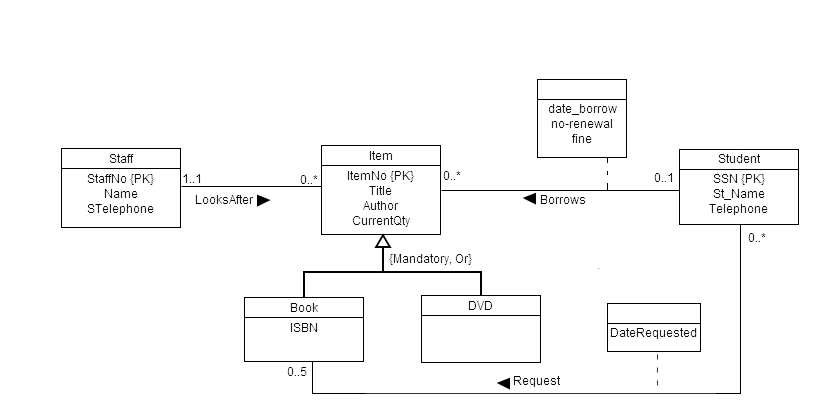 Q2: Derive relation schema for the following conceptual data models:A)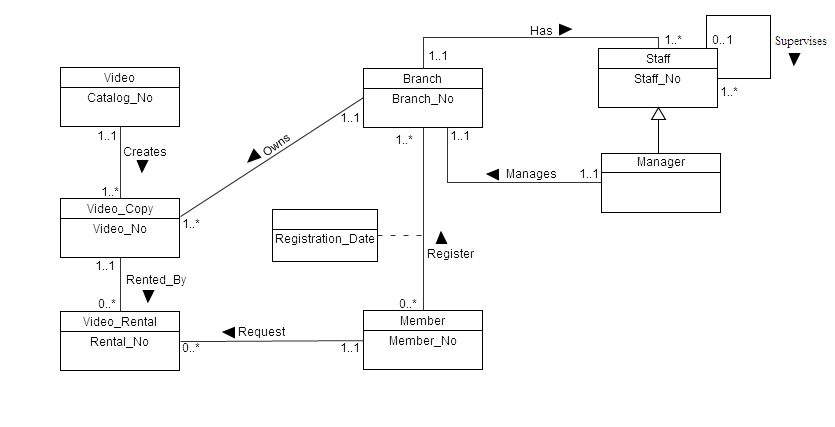 B)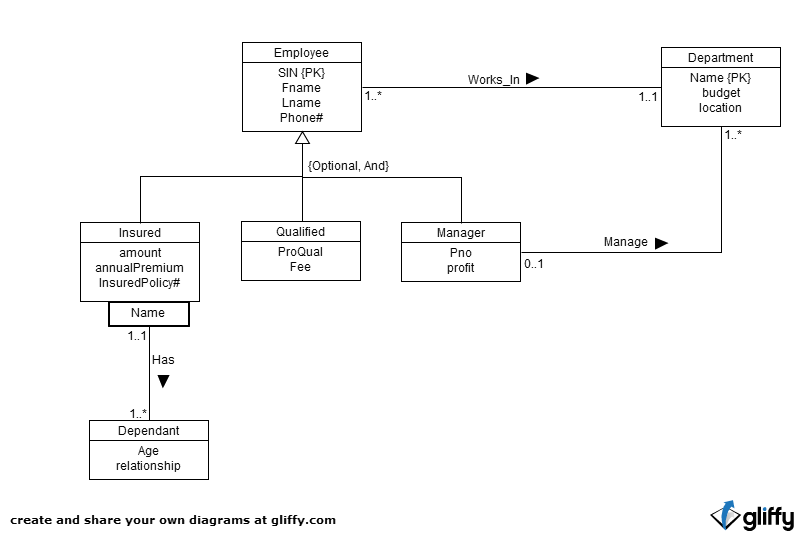 